.Written to split the floor to  the harder dances out thereStarts Count 64  Starts On Lyrics Don’t’ Need Your “ Money”Note on the video I have slowed it by -5%SEC 1 [1 - 8 ] TOE STRUTS x 4SEC 2 [9 - 16]  ROCKING CHAIR, STEP, HOLD,  ¼ PIVOT,  HOLDSEC 3 [17 - 24] SWIVEL HEELS TOE HEEL RIGHT, SWIVEL HEELS TOE HEEL LEFTEasier Option  R Side, Together, Step R Side, Together  Side  Touch  (Repeat To Left)Styling Option :Leaning Your Body  First to the Right then to The Left on SwivelsSEC 4 [25 - 32] JAZZ BOX FORMATION TOE STRUTS,Finish To The Front: Dance 16 Counts By Turning Step R Forward 3/4 L Step R Side To Face Front And PoseEmail: inlinedancing@gmail.comYoutube Site: Annemaree SleethVERSION 2Last Update - 16th June 2017Throwback Love  Ez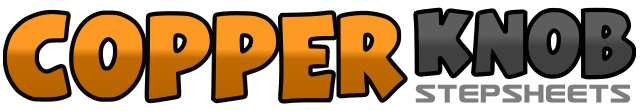 .......Count:32Wall:4Level:Beginner.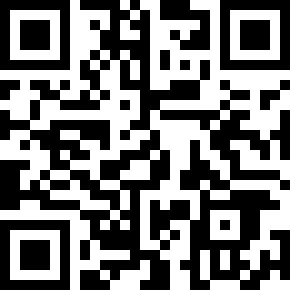 Choreographer:Annemaree Sleeth (AUS) - June 2017Annemaree Sleeth (AUS) - June 2017Annemaree Sleeth (AUS) - June 2017Annemaree Sleeth (AUS) - June 2017Annemaree Sleeth (AUS) - June 2017.Music:Throwback Love - Meghan Trainor : (Single - iTunes)Throwback Love - Meghan Trainor : (Single - iTunes)Throwback Love - Meghan Trainor : (Single - iTunes)Throwback Love - Meghan Trainor : (Single - iTunes)Throwback Love - Meghan Trainor : (Single - iTunes)........1 - 2Touch  R Toe Forward, Drop R Heel Down3 - 4Touch  L Toe Forward, Drop L Heel Down5 - 6Touch  R Toe Forward, Drop R Heel Down7 - 8Touch  L Toe Forward, Drop L Heel Down1 - 2Rock R Forward, Recover L3 - 4Rock R Forward, Recover L5 - 6Step R Forward,  Hold7 - 8Pivot ¼ L, Hold   (wgt L)1 - 2Swivel R Heels R Side, Swivel R Toes R Side3 - 4Swivel R Heels L Side,  Hold   (Wgt R)     Hands  R To R then L To L in the air on swivels5 - 6Swivel L  Heels R Side, Swivel L Toes R Side7 - 8Swivel L Heels L Side,  Hold (Wgt L)1 - 2Cross R Toe Over L,  Drop R Heel Down   click fingers on the heel downs3 - 4Touch  L Toe Back ,  Drop  L Heel Down5 - 6Touch  R  Side ,  Drop R Heel Down  Straighten Body Upright7 - 8Step  L Forward,  Hold/Brush    or L Toe Strut